В соответствии с Федеральным законом от 25 июня 2002 года № 73-ФЗ «Об объектах культурного наследия (памятниках истории и культуры) народов Российской Федерации», администрация Николенского сельского поселения Гулькевичского района п о с т а н о в л я е т:1. Утвердить порядок принятия решения о воссоздании утраченного объекта культурного наследия за счет средств бюджета Николенского сельского поселения Гулькевичского района (прилагается).2. Главному специалисту администрации Николенского сельского поселения Гулькевичского района (Кубрина Е.П.) обнародовать настоящее постановление в специально установленных местах для обнародования муниципальных правовых актов органов местного самоуправления Николенского сельского поселения Гулькевичского района, посредством размещения в специально установленных местах, согласно постановления администрации Николенского сельского поселения Гулькевичского района от 12 августа 2021 г. № 47 «О процедуре обнародования, определении мест обнародования муниципальных правовых актов органов местного самоуправления Николенского сельского поселения Гулькевичского района», обеспечивающих беспрепятственный доступ к тексту муниципального правового акта:1) в здании администрации Николенского сельского поселения Гулькевичского района, расположенного по адресу: с. Николенское,                ул. Октябрьская, 86;2) в помещении сельской библиотеки муниципального казенного учреждения Центр культуры и досуга Николенского сельского поселения Гулькевичского района, расположенного по адресу: с. Николенское, ул. Мира, 23 В. и разместить в информационно – телекоммуникационной сети «Интернет».4. Контроль за выполнением настоящего постановления возложить на специалиста 1 категории администрации Николенского сельского поселения Гулькевичского района Н.В. Суббота.5. Постановление вступает в силу после его обнародования.Глава Николенского сельского поселения Гулькевичского района                                                                           Н.Н. КозинПРИЛОЖЕНИЕ УТВЕРЖДЕНпостановлением администрацииНиколенского сельского поселенияГулькевичского районаот           года  № ПОРЯДОКпринятия решения о воссоздании утраченного объекта культурного наследия за счет средств бюджета Николенского сельского поселения Гулькевичского района1. Настоящий Порядок принятия решения о воссоздании утраченного объекта культурного наследия за счет средств бюджета Николенского сельского поселения Гулькевичского района (далее - Порядок) разработан в соответствии с Федеральным законом от 25 июня 2002 г. № 73-ФЗ «Об объектах культурного наследия (памятниках истории и культуры) народов Российской Федерации» и устанавливает процедуру принятия решения о воссоздании за счет средств местного бюджета поселения утраченного объекта культурного наследия, включенного в единый государственный реестр объектов культурного наследия (памятников истории и культуры) народов Российской Федерации (далее – Реестр) и который расположен на территории Николенского сельского поселения Гулькевичского района.2. Воссоздание утраченного объекта культурного наследия за счет средств местного бюджета осуществляется в исключительных случаях, предусмотренным Федеральным законом от 25 июня 2002 г. № 73-ФЗ «Об объектах культурного наследия (памятниках истории и культуры) народов Российской Федерации».3. Работы по воссозданию утраченного объекта культурного наследия проводятся в соответствии с требованиями законодательства Российской Федерации, предъявляемыми к работам по сохранению объекта культурного наследия.4. Работы по восстановлению объекта культурного наследия проводятся по согласованию с краевым органом охраны объектов культурного наследия.5. Инициаторами работ по воссозданию утраченного объекта культурного наследия могут выступать органы государственной власти, органы местного самоуправления, юридические и физические лица, индивидуальные предприниматели, общественные и религиозные организации (далее – заявители).6. Заявители к обращению прилагают следующие документы:6.1. проект (эскиз проекта), ведомости объемов работ, сметный расчет, а также сведения об исполнителе, привлекаемом к проведению указанных работ;6.2. письменное согласование органа местного самоуправления, уполномоченного в области сохранения, использования, популяризации и государственной охраны объектов культурного наследия местного (муниципального) значения;6.3. письменное согласование централизованной религиозной организации, в случае воссоздания памятника религиозного значения (предоставляется письменное согласование той религиозной организации, вероисповеданию которой соответствует прилагаемый к воссозданию памятник религиозного значения.7. Администрация Николенского сельского поселения Гулькевичского района в течение 10 дней со дня регистрации обращения и документов, указанных в пункте 6 настоящего Порядка, рассматривает их и организует проведение государственной историко-культурной экспертизы в соответствии с пунктом 2.2 статьи 31 Федерального закона от 25 июня 2002 г. № 73-ФЗ «Об объектах культурного наследия (памятниках истории и культуры) народов Российской Федерации».8. Администрация Николенского сельского поселения Гулькевичского района в течение трех рабочих дней со дня получения положительного заключения государственной историко-культурной экспертизы о соответствии проектной документации требованиям законодательства Российской Федерации в области государственной охраны объектов культурного наследия (далее - заключение) размещает на официальном сайте администрации Николенского сельского поселения Гулькевичского района в информационно-телекоммуникационный сети «Интернет» в целях проведения общественного обсуждения данного вопроса заключение, обращение и документы, указанные в подпунктах 6.2., 6.3. пункта 6 настоящего Порядка.9. Общественное обсуждение вопроса о воссоздании утраченного объекта культурного наследия осуществляется в течение 30 календарных дней со дня размещения на официальном сайте поселения обращения, документов, указанных в подпунктах 6.2., 6.3. пункта 6 настоящего Порядка.10. Администрация Николенского сельского поселения Гулькевичского района в течение 3 рабочих дней после получения результатов общественного обсуждения готовит и вносит на рассмотрение главе Николенского сельского поселения Гулькевичского района проект решения о воссоздании утраченного объекта культурного наследия.11. В случае отрицательного заключения государственной историко-культурной экспертизы о несоответствии проектной документации требованиям законодательства Российской Федерации, администрация Николенского сельского поселения Гулькевичского района возвращает заявителю обращения и документы, указанные в пункте 6 настоящего Порядка.12. Решение о воссоздании утраченного объекта культурного наследия за счет средств бюджета Николенского сельского поселения Гулькевичского района принимается в форме постановления о воссоздании утраченного объекта культурного наследия. 13. Решение о воссоздании утраченного объекта культурного наследия принимается с учетом общественного мнения, а также в случае воссоздания утраченного объекта культурного наследия религиозного назначения с учетом мнения соответствующей религиозной организации.14. Финансирование работ по воссозданию утраченного объекта культурного наследия производится в пределах средств, предусмотренных бюджетом поселения на очередной финансовый год на сохранение, использование и популяризацию объектов культурного наследия.Глава Николенского сельского поселения Гулькевичского района                                                                           Н.Н. Козин		Проект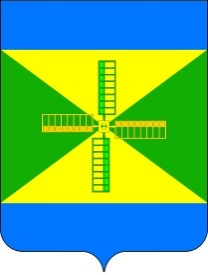 АДМИНИСТРАЦИЯ НИКОЛЕНСКОГО СЕЛЬСКОГО ПОСЕЛЕНИЯ ГУЛЬКЕВИЧСКОГО РАЙОНАПОСТАНОВЛЕНИЕ		ПроектАДМИНИСТРАЦИЯ НИКОЛЕНСКОГО СЕЛЬСКОГО ПОСЕЛЕНИЯ ГУЛЬКЕВИЧСКОГО РАЙОНАПОСТАНОВЛЕНИЕ№с. Николенское с. Николенское О порядке принятия решения о воссоздании утраченного объекта культурного наследия за счет средств бюджета Николенского сельского поселения Гулькевичского районаО порядке принятия решения о воссоздании утраченного объекта культурного наследия за счет средств бюджета Николенского сельского поселения Гулькевичского района